Un peu de danse pour les vacancesApprendre à danser la salsa avec ses enfantsVoici quelques vidéos pour apprendre à danser la salsa avec vos enfants, simple, efficace…, pour partager un bon moment ensemble. Pas de bases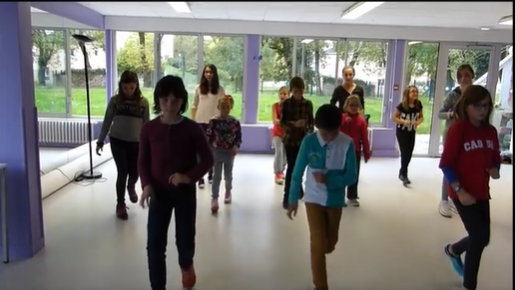 https://www.youtube.com/watch?v=50SNom7ZMlIA deux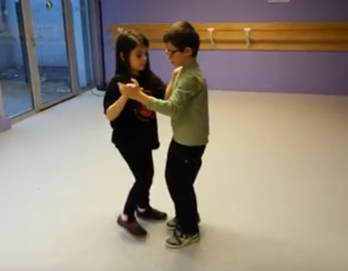 https ://www.youtube.com/watch?v=_Rzhz_Ysl54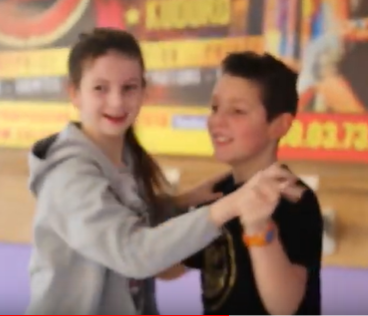 https://www.youtube.com/watch?v=_iwlepSsstIPour initier les parents et les enfantsCours débutants gratuitsApprendre à danser la salsa : 14 minutes, cours de salsa facilePas de basehttps://www.youtube.com/watch?v=Qa8gtlKtiHQUn peu plus compliquéhttps://www.youtube.com/watch?v=GBhFuPpMZMkCours complethttps://www.youtube.com/watch?v=f2imgMhZV4cAutre cours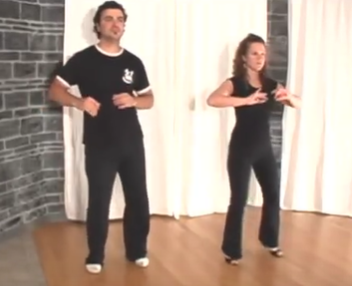 https://www.youtube.com/watch?v=Ix6bVVJabyIUne flash mob…. A faire quand nous ne serons plus confinés……https://www.youtube.com/watch?v=zCyhQpjg-6MRueda de casino à Santiago de cubaS'inspirant de danseurs dans la rue qui pratiquaient la rueda (mot espagnol qui signifie roue), où plusieurs couples dansent en cercle, un meneur annonce des mots qui indiquent une passe que tous doivent faire, ou bien un changement de partenaire (le but étant de changer de partenaire), les danseurs de « Casino » vont inventer la Rueda de Casinohttps://www.youtube.com/watch?v=yS58jwxQPFghttps://www.youtube.com/watch?v=7xpjG-mV5qcRueda géante, La Havane Cubahttps://www.youtube.com/watch?v=AZZ_xbAHw64Rueda par des enfantshttps://www.youtube.com/watch?v=sBZXpEeceCAhttps://www.youtube.com/watch?v=2ksfrH-K4XgDansez bien, Amusez- vous bienF Breuneval, CPC Gennevilliers